A COMISSÃO DE ENSINO E FORMAÇÃO – CEF-CAU/AL reunida ordinariamente por meio de videoconferência no dia 20 de outubro de 2022, no uso das competências que lhe conferem o Art. 43 do Regimento Interno do CAU/AL, após análise do assunto em epígrafe;Considerando Art. 5º da Lei 12.378/2010 que determina que “Para uso do título de arquiteto e urbanista e para o exercício das atividades privativas correspondentes, é obrigatório o registro profissional no CAU do Estado ou do Distrito Federal”;Considerando as disposições da Resolução n° 18, especialmente seu artigo 5º, que determina o prazo de validade e condições para o registro provisório e definitivo;Considerando as disposições da Resolução n° 18, especialmente seu artigo 7°, que determina que apresentado o requerimento de registro profissional devidamente instruído, este deverá ser encaminhado à Comissão Permanente de Ensino e Formação do CAU/AL para apreciação;Considerando as disposições da Resolução n° 18, especialmente seu artigo 7° parágrafo único, que determina a concessão do registro após sua aprovação pela Comissão Permanente de Ensino e Formação do CAU/AL, respeitados os procedimentos para esse fim;Considerando Deliberação CEF-CAU/BR nº 001/2018 que informa que somente poderão ser registrados os egressos de cursos de graduação em Arquitetura e Urbanismo que tenham portaria de reconhecimento do curso publicada ou cálculo de tempestividade aprovado pela CEF-CAU/BR, e que estejam em dia com as renovações de reconhecimento nos termos do art. 11 do Decreto nº9235/2017;Considerando a portaria MEC Nº 109, de 04 de fevereiro de 2021 de renovação de reconhecimento do curso;DELIBERA:1 – Deferir o requerimento de registro DEFINITIVO do egresso do Centro Universitário Cesmac abaixo listado, com o título de Arquiteta e Urbanista e atribuições previstas no artigo 2º da Lei 12.378/2010, para o desempenho das atividades nele relacionadas.Com 02 votos favoráveis das conselheiras Paula Regina Vieira Zacarias e Simone Rachel Lopes Moura, 00 voto contrário, 00 abstenção e 01 ausência.Maceió-AL, 20 de outubro de 2022.PAULA REGINA VIEIRA ZACARIAS ________________________________________CoordenadoraLETÍCIA BRAYNER RAMALHO_____________________________________________MembroSIMONE RACHEL LOPES MOURA___________________________________________Membro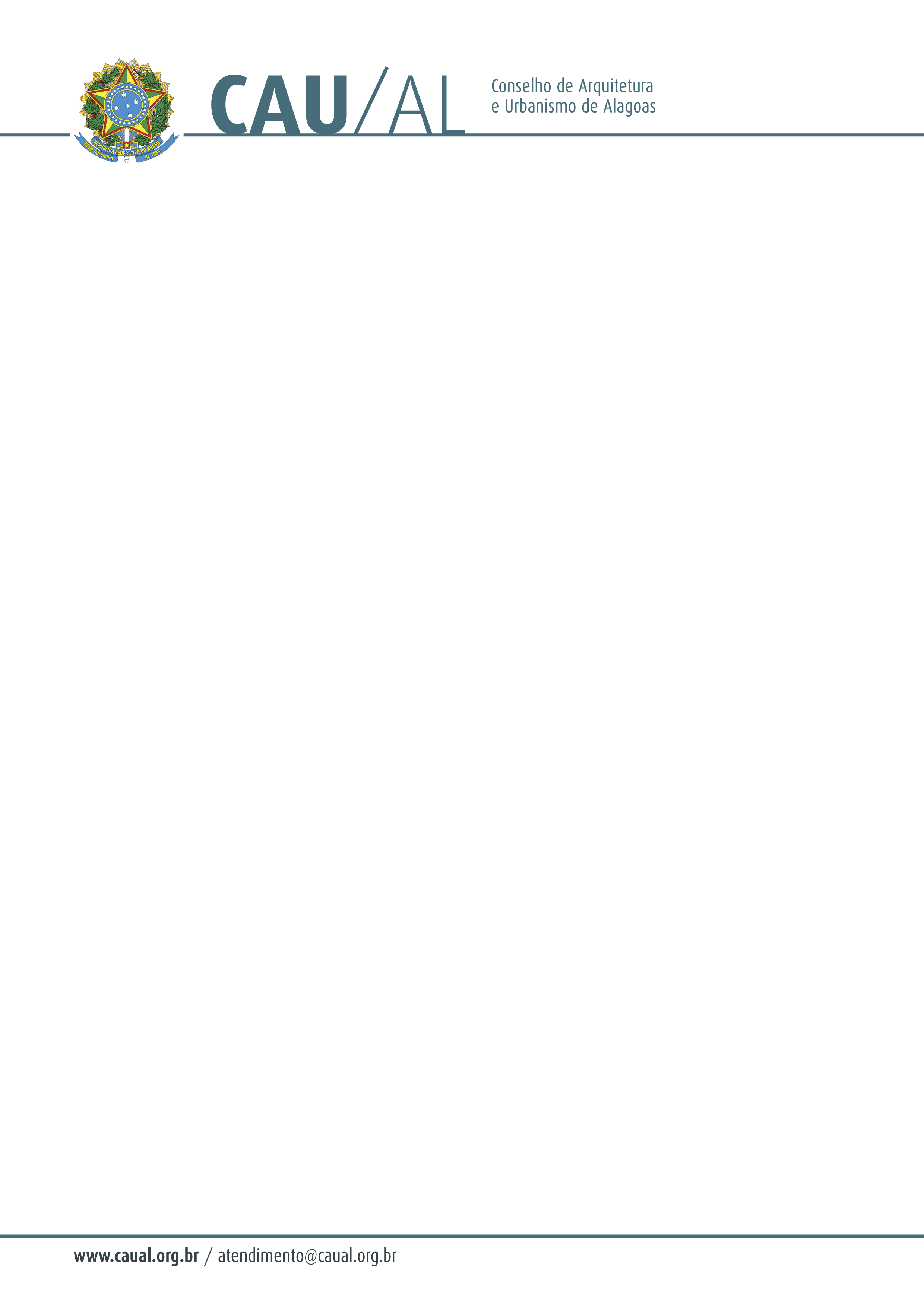 PROCESSOProtocolo SICCAU 1625934/2022INTERESSADOEgresso do Centro Universitário CesmacASSUNTOSolicitação de Registro ProfissionalDELIBERAÇÃO N° 082-2022 CEF-CAU/ALDELIBERAÇÃO N° 082-2022 CEF-CAU/ALCPFNome***.138.684-**CAMILLA VASCONCELOS PEIXOTO